TEHNIČKA KULTURA, 8.5.2020.RAD NA PAPIRU, NEOBIČNI CVJETOVIAKTIVNOSTI ZA UČENIKE:RAZGOVOR O MAJČINOM DANUPrisjetimo se…    Koju pjesmu si čitao u ponedjeljak? O kome pjesma govori? Što slavimo drugu nedjelju u svibnju? Čiji je to dan?                                                                                    DANAS ĆETE IZRADITI NEOBIČAN CVIJET OD PAPIRA.STAVI SVOJU RUKU NA PAPIR I OPRCTAJ RUKU. NEKA TI POMOGNU RODITELJI. OVAJ POSTUPAK PONOVI ONOLIKO PUTA KOLIKO CVJETOVA ŽELIŠ NAPRAVITI MAMI.IZREŽI OBLIK SVOJE RUKE S PAPIRA. MOGU TI POMOĆI RODITELJI.OBOJAJ IZREZANU RUKU BOJAMA KOJIMA ŽELIŠ.IZREŽI STABLJIKE I LISTOVE ZA CVJETOVE.OBOJAJ STABLJIKE I LISTOVE ZELENOM BOJOM.SADA ZALIJEPI STABLJIKU NA CVIJET I LISTOVE NA STABLJIKU. MOGU TI POMOĆI RODITELJI.CVJETOVE STAVI U VAZU.Cvjetove možeš obojati vodenim bojama, temperama, flomasterima, pastelama, drvenim bojicama. Koristi ono što imaš kod kuće.Evo par primjera kako neobični cvjetovi izgledaju…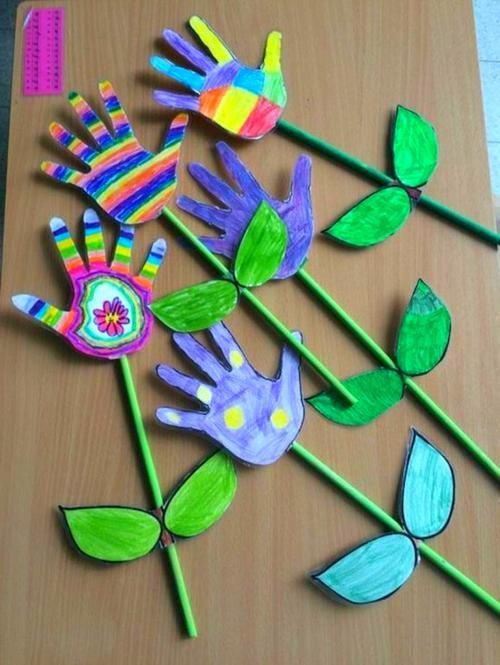 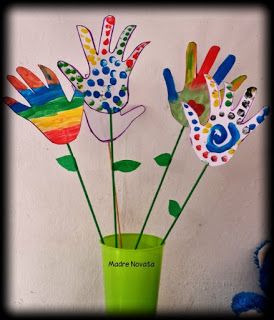 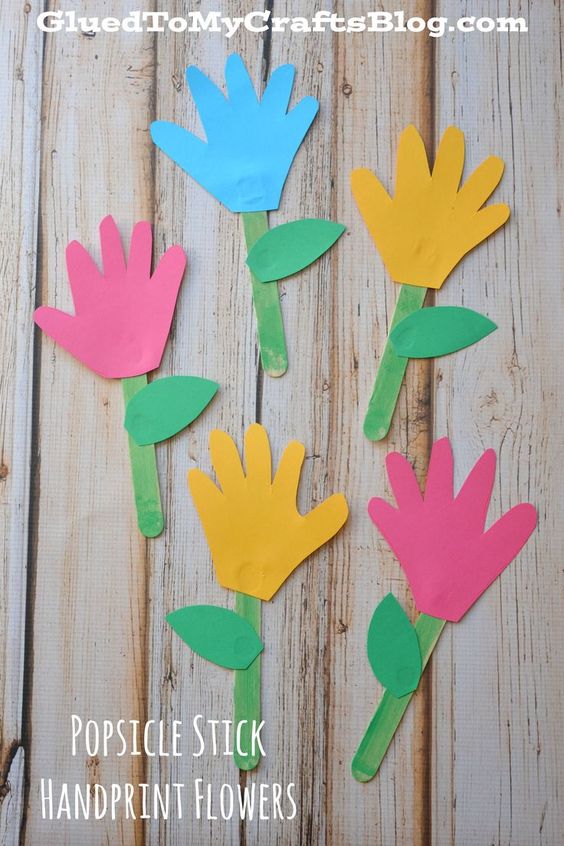 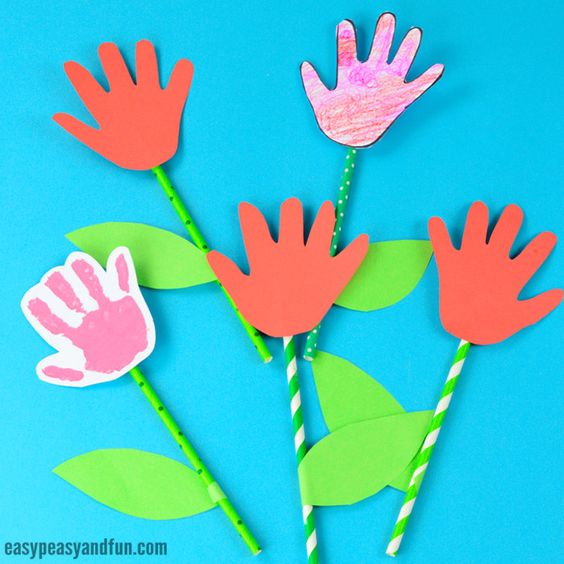 